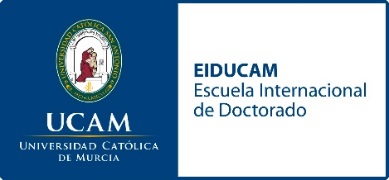       		REQUEST FOR VOLUNTARY RESIGNATION FROM DOCTORAL STUDIES				(Plans regulated by the Royal Decree 99/2011)In______________________ on __________________________  _____Signature of the applicant,DATA OF THE APPLICANT AND OF THE DOCTORAL PROGRAMMEDATA OF THE APPLICANT AND OF THE DOCTORAL PROGRAMMEName and surname:Name and surname:ID card:E-mail:Name of the Doctoral Programme:Name of the Doctoral Programme:I REQUEST the voluntary RESIGNATION from my doctoral studies.I hereby DECLARE:I REQUEST the voluntary RESIGNATION from my doctoral studies.I hereby DECLARE:RESOLUTION OF THE ACADEMIC COMMISSION OF THE PROGRAMME The Academic Commission of the Doctoral Programmeat its meeting held on                        is hereby informed of the stated voluntary resignation.Signature: